                    									KLASA: 602-11/17-02/01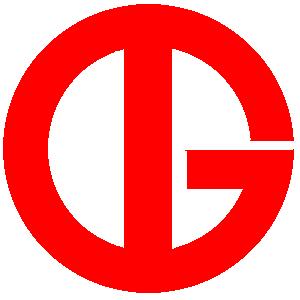                      PRVA RIJEČKA HRVATSKA				URBROJ: 2170-56-01-17-02                     GIMNAZIJA 				 			Rijeka, 24.01.2017.                             Frana Kurelca 1				         		                          51000 Rijeka   OBRAZAC POZIVA ZA ORGANIZACIJU VIŠEDNEVNE IZVANUČIONIČKE NASTAVEBroj ponude: 01/2017Prije potpisivanja ugovora za ponudu odabrani davatelj usluga dužan je dostaviti ili dati školi na uvid:dokaz o registraciji (preslika izvatka iz sudskog ili obrtnog registra) iz kojeg je razvidno da je davatelj usluga registriran za obavljanje djelatnosti turističke agencije,presliku rješenja nadležnog ureda državne uprave o ispunjavanju zakonskih uvjeta za pružanje usluga turističke agencije – organiziranje paket-aranžmana, sklapanje ugovora i provedba ugovora o paket-aranžmanu, organizaciji izleta, sklapanje i provedba ugovora o izletu.Mjesec dana prije realizacije ugovora odabrani davatelj usluga dužan je dostaviti ili dati školi na uvid:dokaz o osiguranju jamčevine (za višednevnu ekskurziju ili višednevnu terensku nastavu),dokaz o osiguranju od odgovornosti za štetu koju turistička agencija prouzroči neispunjenjem, djelomičnim ispunjenjem ili neurednim ispunjenjem obveza iz paket-aranžmana (preslika polica).Napomena:Pristigle ponude trebaju sadržavati i u cijenu uključivati:prijevoz sudionika isključivo prijevoznim sredstvima koji udovoljavaju propisima,osiguranje odgovornosti i jamčevine.Ponude trebaju biti:u skladu s propisima vezanim uz turističku djelatnost ili sukladno posebnim propisimarazrađene po traženim točkama i s iskazanom ukupnom cijenom po učeniku.U obzir će se uzimati ponude zaprimljene u poštanskome uredu ili osobno dostavljene na školsku ustanovu do navedenoga roka.Školska ustanova ne smije mijenjati sadržaj obrasca poziva već samo popunjavati prazne rubrike.Potencijalni davatelj usluga može dostaviti i prijedlog drugih pogodnosti ili sadržaja koje može ponuditi vezano uz objavljeni poziv, ako je to školska ustanova označila pod brojem 10. točke e) obrasca. U slučaju da isti iziskuju povećanje troškova po učeniku, potencijalni davatelj ih je dužan obrazložiti.1.Podaci o školiUpisati tražene podatkeUpisati tražene podatkeUpisati tražene podatkeNaziv školePrva riječka hrvatska gimnazijaPrva riječka hrvatska gimnazijaPrva riječka hrvatska gimnazijaAdresaFrana Kurelca 1Frana Kurelca 1Frana Kurelca 1MjestoRijekaRijekaRijekaPoštanski broj5100051000510002.Korisnici usluge su učenici3.b razreda3.b razreda3.b razreda3.Tip putovanjaUz planirano upisati broj dana i noćenjaUz planirano upisati broj dana i noćenjaUz planirano upisati broj dana i noćenjaŠkola u prirodiVišednevna terenska nastavaŠkolska ekskurzija7 dana, 6 noćenja7 dana, 6 noćenja7 dana, 6 noćenjaPosjet4.OdredišteUpisati odredišteUpisati odredišteUpisati odredišteu Republici Hrvatskoju inozemstvuČeška, PoljskaČeška, PoljskaČeška, Poljska5.Planirano vrijeme realizacije(predložiti u okvirnom terminu od dva tjedna)23. kolovoza 2017. - 2.rujna 2017. godine23. kolovoza 2017. - 2.rujna 2017. godine23. kolovoza 2017. - 2.rujna 2017. godine6.Broj sudionikaUpisati broj (s mogućnošću odstupanja za 3 učenika)Upisati broj (s mogućnošću odstupanja za 3 učenika)Upisati broj (s mogućnošću odstupanja za 3 učenika)Predviđeni broj učenika28 28 28 Predviđeni broj učitelja222Očekivani broj gratis ponuda za učenikerazred ima sestre blizanke (gratis putovanje za jednu sestru ili uračunati popust)razred ima sestre blizanke (gratis putovanje za jednu sestru ili uračunati popust)razred ima sestre blizanke (gratis putovanje za jednu sestru ili uračunati popust)7.Plan putaUpisati traženoUpisati traženoUpisati traženoMjesto polaskaRijekaRijekaRijekaUsputna odredištaVaršava ili Budimpešta ili i Varšava i BudimpeštaVaršava ili Budimpešta ili i Varšava i BudimpeštaVaršava ili Budimpešta ili i Varšava i BudimpeštaKrajnji cilj putovanjaKrakow, PragKrakow, PragKrakow, Prag8.Vrsta prijevozaTraženo označiti sa x ili dopisati kombinacijeTraženo označiti sa x ili dopisati kombinacijeTraženo označiti sa x ili dopisati kombinacijea)Autobus koji udovoljava zakonskim uvjetima za prijevoz učenikaXXXb)Vlakc)BrodZrakoplove) Kombinirani prijevoz9.Smještaj i prehranaOznačiti sa x/upisati broj zvjezdica/dopisati (moguće označiti više smještajnih kapacitetaOznačiti sa x/upisati broj zvjezdica/dopisati (moguće označiti više smještajnih kapacitetaOznačiti sa x/upisati broj zvjezdica/dopisati (moguće označiti više smještajnih kapacitetaHostelHotel (upisati broj ***)2xKrakow (***),  3xPrag (*** ili ****) na liniji metroa ili 3xKrakow a 2xPrag (ako se ide u Varšavu)2xKrakow (***),  3xPrag (*** ili ****) na liniji metroa ili 3xKrakow a 2xPrag (ako se ide u Varšavu)2xKrakow (***),  3xPrag (*** ili ****) na liniji metroa ili 3xKrakow a 2xPrag (ako se ide u Varšavu)PansionPrehrana na bazi polupansionaX (u istom hotelu u kojem se noći ili u neposrednoj blizini)X (u istom hotelu u kojem se noći ili u neposrednoj blizini)X (u istom hotelu u kojem se noći ili u neposrednoj blizini)Prehrana na bazi punog pansionaDrugo (upisati što se traži)Jedan polupansion se može zamijeniti noćenjem s doručkom ako se ide na vožnju brodom Vltavom;Jedan polupansion se može zamijeniti noćenjem s doručkom ako se ide na vožnju brodom Vltavom;Jedan polupansion se može zamijeniti noćenjem s doručkom ako se ide na vožnju brodom Vltavom;10.U cijenu ponude uračunatiUpisati traženost imenima svakog muzeja, nacionalnog parka ili parka prirode, dvorca, grada, radionice i sl. ili označiti sa x (za e)Upisati traženost imenima svakog muzeja, nacionalnog parka ili parka prirode, dvorca, grada, radionice i sl. ili označiti sa x (za e)Upisati traženost imenima svakog muzeja, nacionalnog parka ili parka prirode, dvorca, grada, radionice i sl. ili označiti sa x (za e)a) Ulaznice zamuzeje, vožnju brodom po Vltavi s večerommuzeje, vožnju brodom po Vltavi s večerommuzeje, vožnju brodom po Vltavi s večeromb) Sudjelovanje u radionicamac) Vodiča za razgled gradaX lokalni stručni vodič (Prag, Varšava)X lokalni stručni vodič (Prag, Varšava)X lokalni stručni vodič (Prag, Varšava)d)Drugi zahtjevidobra lokacija hotela (blizina centra grada), po mogućnosti spajanje s nekim drugim razredom zbog manjih troškovaPedagoška pratnja za 2 nastavnika (trošak službenog puta s poreznim davanjima)dobra lokacija hotela (blizina centra grada), po mogućnosti spajanje s nekim drugim razredom zbog manjih troškovaPedagoška pratnja za 2 nastavnika (trošak službenog puta s poreznim davanjima)dobra lokacija hotela (blizina centra grada), po mogućnosti spajanje s nekim drugim razredom zbog manjih troškovaPedagoška pratnja za 2 nastavnika (trošak službenog puta s poreznim davanjima)e)Prijedlog dodatnih sadržaja koji mogu pridonijeti kvaliteti realizacijeX prijedlog agencije – posjet lokalitetima koji su prilagođeni maturantima (Varšava, Budimpešta u povratku)X prijedlog agencije – posjet lokalitetima koji su prilagođeni maturantima (Varšava, Budimpešta u povratku)X prijedlog agencije – posjet lokalitetima koji su prilagođeni maturantima (Varšava, Budimpešta u povratku)11.U cijenu uključiti putno osiguranjeTraženo označiti sa x ili dopisatiTraženo označiti sa x ili dopisatiTraženo označiti sa x ili dopisatia)Posljedica nesretnoga slučaja i bolesti na putovanjuXXXb)Zdravstvenog osiguranja za vrijeme puta i boravka u inozemstvuXXXc)Otkaza putovanjaXXXd)Troškova pomoći povratka u mjesto polazišta u slučaju nesreće i bolestiXXXe)Oštećenja i gubitka prtljageXXX12.Dostava ponudaDostava ponudaDostava ponudaDostava ponudaRok dostave ponuda jeRok dostave ponuda je06.02.2017.06.02.2017.Javno otvaranje ponuda održat će se u školi dana Javno otvaranje ponuda održat će se u školi dana 10.02.2017.14,00 sati